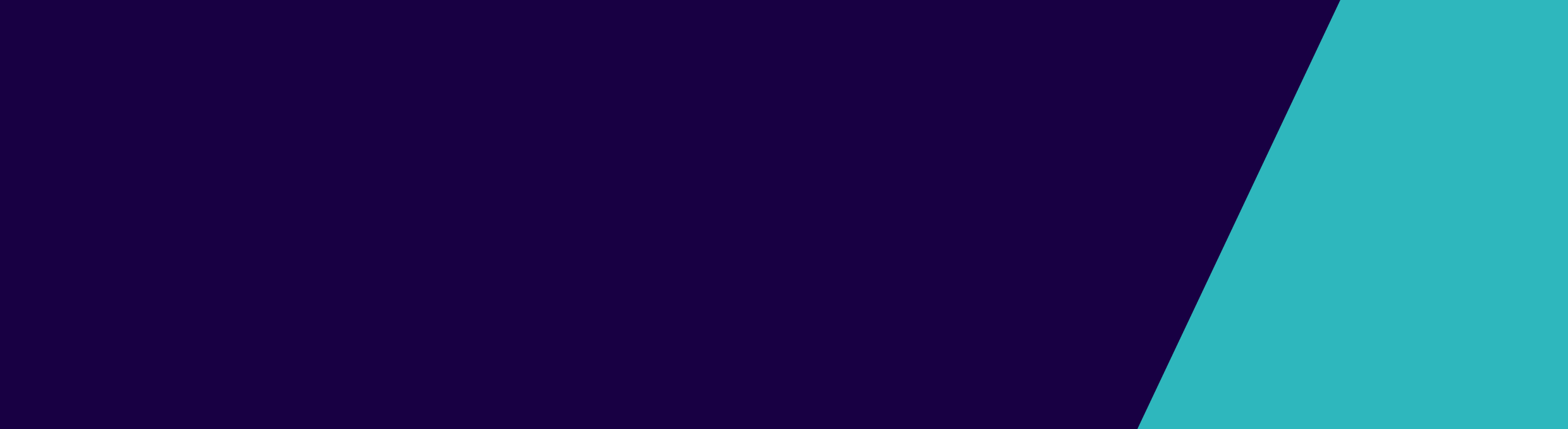 The Department of Health and Human Services requires details of the prescribed health services to be offered and the number of beds that are used for each health service.For the purpose of this form, please write the proposed number of beds for the health service establishment. This should total the number of beds recorded on the department “Certificate of Registration” for this establishment. Please mark (number of beds or Y/N) in the tables provided.Registration – bed numbersDay procedure centres Name of Facility:Name of Facility:Name of Facility:Name of Facility:Medical health servicesName of person completing form Surgical health servicesRole of person completing formTotal number of bedsContact details of person completing formSpeciality health services for provision ofNumber of bedsNumber of bedsAnaesthesiaY / NOncology (chemotherapy)Bariatric proceduresOncology (radiation therapy)Cataract surgeryRenal dialysisEndoscopySpecialist rehabilitation servicesLiposuction (Removing in total at least 200ml of lipoaspirate)Paediatric services (provided to patients at least 28 days and under 18 years when admitted)Y / NMental health servicesOocyte retrievalTo receive this publication in an accessible format email Private Hospitals at <privatehospitals@dhhs.vic.gov.au> . Authorised and published by the Victorian Government, 1 Treasury Place, Melbourne. © State of Victoria, Department of Health and Human Services August 2019. Available at Private Hospitals <https://www2.health.vic.gov.au/hospitals-and-health-services/private-hospitals/forms-checklists-guides>